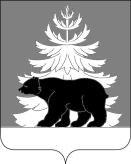 РОССИЙСКАЯ ФЕДЕРАЦИЯИРКУТСКАЯ ОБЛАСТЬАдминистрацияЗиминского районного муниципального образованияП О С Т А Н О В Л Е Н И Е                            от       17.05.2021                 г. Зима                                  № 354О назначении публичных слушаний по проектам внесения изменений в генеральные планы Кимильтейского муниципального образования, Ухтуйского муниципального образования Зиминского районаВ целях соблюдения права человека на благоприятные условия жизнедеятельности, прав и законных интересов правообладателей земельных участков и объектов капитального строительства, руководствуясь статьями 5.1, 24, 28 Градостроительного кодекса Российской Федерации, статьёй 28 Федерального закона от 06.10.2003 № 131-ФЗ «Об общих принципах организации местного самоуправления в Российской Федерации», Положением о порядке организации и проведения публичных слушаний по вопросам градостроительной деятельности на территории Зиминского районного муниципального образования, утвержденным решением Думы Зиминского муниципального района от 26.09.2018  № 344, статьями 15, 22, 46 Устава Зиминского районного муниципального образования, администрация Зиминского районного муниципального образованияПОСТАНОВЛЯЕТ:1. Назначить публичные слушания по проектам внесения изменений в:1.1 генеральный план Кимильтейского муниципального образования Зиминского района, утверждённый решением Думы Кимильтейского муниципального образования от 13.11.2013 № 33;1.2 генеральный план Ухтуйского муниципального образования Зиминского района, утверждённый решением Думы Ухтуйского муниципального образования от 11.11.2013 № 30.2. Отделу архитектуры и градостроительства администрации Зиминского районного муниципального образования:1) в срок не менее одного месяца и не более трёх месяцев со дня опубликования оповещения о проведении публичных слушаний, предусмотренного подпунктом «в» подпункта 2 настоящего пункта, провести публичные слушания по проектам; 2) обеспечить опубликование в информационно-аналитическом, общественно-политическом еженедельнике «Вестник района» и  разместить на официальном сайте администрации Зиминского районного муниципального образования www.rzima.ru  в информационно-телекоммуникационной сети «Интернет»:а) плана работы по подготовке и проведению публичных слушаний;б) проекта и информационных материалов к нему;в) оповещения о начале публичных слушаний в форме информационного сообщения, содержащего, в том числе, информацию о месте и дате открытия, времени проведения экспозиции проекта;г) заключения о результатах публичных слушаний.3. Определить:1) председателем публичных слушаний заместителя мэра по управлению муниципальным хозяйством Зиминского районного муниципального образования  Ширяева А.А.;2) секретарем публичных слушаний главного специалиста отдела архитектуры и градостроительства администрации Зиминского районного муниципального образования Васильеву С.А.4. Настоящее постановление опубликовать в информационно-аналитическом, общественно-политическом еженедельнике «Вестник района» и  разместить на официальном сайте администрации Зиминского районного муниципального образования www.rzima.ru  в информационно-телекоммуникационной сети «Интернет».5. Контроль исполнения постановления возложить на заместителя мэра по управлению муниципальным хозяйством  Ширяева А.А.Мэр Зиминского районного муниципального образования                                                                               Н.В. Никитина